Hubbard Hoot Owl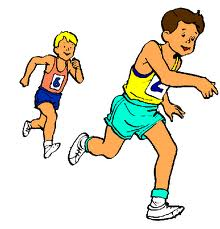 5K Glow RunFri., Aug. 25, 20238:00pm start – check in 7:30pm* Shower facility on site in Danish Alps SRA campgroundEarly bird registration $25 by June 30 July 1 - Day of race registration $35Students 18 & under preregister $20 – After June 30 $2510 & under free (no t-shirt)Deadline to guarantee a t-shirt July 31Packet Pick-up: Fri. Aug. 25 prior to race at the Danish Alps S.R.A. lake parking lot.Contact – Stephanie Rewinkle stephanierewinkel@yahoo.com or Trudy Jepsen tjepsen@nntc.net- - - - - - - - - - - - - - - - - - - - - - - - - - - - - - - - - - - - - - - - - - - - - - - - - - - - - - - - - - - -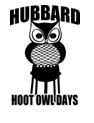 2023 RegistrationPlease fill out a separate form for each participant.Name_________________________________________________________________________Email address___________________________________________________________________Address________________________________________City/State_______________________Zip______________________Age Group: 51 & older____ 50 & younger____20 & younger_____** Nebraska Games & Parks REQUIRES a Pass to enter Park **	No shirt_____		Shirt Size: Youth - S___ M___ L___ XL___	Adult - S____  M____  L____  XL____  2XL____(+$2)  3XL____(+$3)  4XL____(+$4)  5XL____(+$5)Please pay by Venmo @HubbardBetterment-Committee or make check payable to Hubbard Betterment  Mail form & payment to: PO Box 169, Hubbard, NE  68741. For information call 402-319-2776 or email syephanierewinkel@yahoo.com or tjepsen@nntc.net I know that running a road race is a potentially hazardous activity and that I should not enter and run unless I am medically able and properly trained. I assume all risks associated with running in this event. Having read this waiver and knowing these facts and in consideration of accepting my entry, I and anyone entitled to act on my behalf, waive and release the Township of Hubbard, all race volunteers and all sponsors, their representatives, employees, and successors from any claims and liabilities of any kind arising of my participation in this event or carelessness of the person named in the waiver. Further, I grant to all of the foregoing the right to use any photographs, motion pictures, recordings or any other record of this event for legitimate purposes. ______________________________________________________________________________	Signature (if under 18 – parent or guardian)           			DateCome to Hubbard – We’ll Have a “HOOT”!